PATVIRTINTAJonavos r. Užusalių mokyklos-daugiafunkcio centro direktoriaus 2022 m. spalio 24 d. įsakymu Nr. V-105JONAVOS R. UŽUSALIŲ MOKYKLOS-DAUGIAFUNKCIO CENTROMOKYTOJO PADĖJĖJO PAREIGYBĖS APRAŠYMAS I SKYRIUS PAREIGYBĖJonavos r. Užusalių mokyklos-daugiafunkcio centro (toliau - Mokykla) mokytojo padėjėjo pareigybė.Pareigybės lygis – C. Pareigybės grupė –kvalifikuoti darbuotojai.Mokytojo padėjėjas pavaldus direktoriaus pavaduotojui ugdymui.II SKYRIUSSPECIALŪS REIKALAVIMAI ŠIAS PAREIGAS EINANČIAM DARBUOTOJUIDarbuotojas, einantis šias pareigas, turi atitikti šiuos specialiuosius reikalavimus:turėti ne žemesnį kaip vidurinį išsilavinimą ir (ar) įgyta profesinę kvalifikaciją.gebėti dirbti su mokiniais padedant jiems įsisavinti mokomąją medžiagą, atlikti mokytojo skirtas užduotis, susitvarkyti, orientuotis aplinkoje, naudotis ugdymui skirtomis mokymo priemonėmis.gebėti bendradarbiauti su mokytoju, specialiuoju pedagogu, logopedu, kitais specialistais ir mokinių tėvais (globėjais, rūpintojais).mokėti lietuvių kalbą, turėti skaitmeninio raštingumo kompetencijas.žinoti darbuotojų saugos ir sveikatos, priešgaisrinės saugos reikalavimus.žinoti Mokyklos struktūrą, darbo organizavimo principus, Mokyklos nuostatus, Mokyklos darbo tvarkos taisykles, asmens duomenų saugojimo politiką, Mokyklos veiklą reglamentuojančius norminius aktus.III SKYRIUSŠIAS PAREIGAS EINANČIO DARBUOTOJO FUNKCIJOSŠias pareigas einantis darbuotojas vykdo šias funkcijas:padeda mokiniui (mokinių grupei):orientuotis aplinkoje, susijusioje su ugdymu(si), mokykloje ir už jos ribų ugdomosios veiklos, pamokų, pertraukų, popamokinės veiklos, neformaliojo švietimo, renginių ir išvykų metu.įsitraukti į ugdomąją veiklą ir pagal galimybes joje dalyvauti.paaiškina mokytojo skirtas užduotis ir talkina jas atliekant.perskaityti ar perskaito tekstus, skirtus mokymuisi.užsirašyti ar užrašo mokymo medžiagą.tinkamai naudotis ugdymui skirtomis mokymo priemonėmis.atlikti kitą su ugdymu(si), savitarna, savitvarka susijusią veikląbendradarbiaudamas su mokytoju, specialiuoju pedagogu, logopedu ir kitais su mokiniu (mokinių grupe) dirbančiais specialistais, numato ugdymo tikslų ir uždavinių pasiekimo būdus bei pagalbos mokiniams teikimo metodus ir juos taiko.padeda mokytojui parengti ir/ar pritaikyti mokiniui (mokinių grupei) reikalingą mokomąją medžiagą.dalyvauja Mokyklos organizuojamuose susitikimuose, posėdžiuose, pagal kompetenciją dalyvauja darbo grupėse, Mokyklos savivaldos institucijose._______________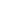 